СОГЛАСОВАНО                                                           УТВЕРЖДАЮ                                                                      Начальник отдела по                                                     Директор МАУ ДОкультуре, спорту  и молодежной                            «Казанская районная ДЮСШ»          политике администрации Казанского                      __________ А.В. Коротченко  муниципального района 		 «____»____________ 20___г.   ___________________ Е.В. Ященко«_____» _____________ 20___ г.ПОЛОЖЕНИЕоб оказании платных образовательныхи иных услуг Муниципальным автономным учреждением дополнительного образования «Казанская районная детско-юношеская спортивная школа»1. Общие положения.1.1. Настоящее Положение разработано в соответствии со следующими нормативными правовыми актами:-Гражданским  кодексом Российской Федерации от 29.12.2012 № 273-ФЗ «Об образовании»;-Федеральным законно «О физической культуре и спорте в Российской Федерации» от 04.12.2007 № 329-ФЗ;-Федеральным законом Российской Федерации 07.02.1992 № 2300-1 «О защите прав потребителей;-Федеральным законом Российской Федерации 03.11.2006 № 174-ФЗ «Об автономных учреждениях»;-Постановлением Правительства Российской Федерации от 15.08.2013 706 «Об утверждении правил оказания платных образовательных услуг»;- Законом Тюменской области от 28.12.2004 № 329 «О физической культуре и спорте в Тюменской области» (с изменениями и дополнениями).- Уставом учреждения и иными нормативными правовыми актами1.2. Настоящее Положение вводится в целях упорядочения финансово-хозяйственной деятельности Учреждения и определяет правила предоставления платных образовательных и иных услуг и использование средств от их оказания в Учреждении.1.3.Учреждение предоставляет платные услуги в целях всестороннего удовлетворения потребностей населения и организации в сфере физической культуры, спорта и дополнительного образования, улучшения качества услуг, привлечения дополнительных финансовых средств для обеспечения, развития и совершенствования услуг, расширения материально-технической базы Учреждения.1.4. Основные понятия и определения, используемые в настоящем Положении:«Заказчик» – физическое и (или) юридическое лицо, имеющее намерение заказать либо заказывающие платные услуги для себя или иных лиц на основании договора;«Исполнитель» - Муниципальное автономное учреждение дополнительного образования «Казанская районная детско-юношеская спортивная школа», оказывающие платные образовательные услуги обучающемуся и иные услуги согласно данному Положению;«Обучающийся» - физическое лицо, осваивающее образовательную программу;«Платные услуги» - услуги, оказываемые для граждан и юридических лиц за плату и на одинаковых при оказании однородных услуг условиях;«Платные образовательные услуги» - осуществление образовательной деятельности по заданиям и за счет средств физических и (или) юридических лиц по договорам об образовании, заключаемыми при приеме на обучение (далее - договор);«Недостаток платных услуг» - несоответствие платных образовательных услуг или обязательным требованиям, предусмотренным законом либо в установленном им порядке, или условиями договора (при их отсутствии или неполноте условий обычно предъявляемыми требованиями), или целям, для которых платные образовательные услуги обычно используются, или целям, о которых исполнитель был поставлен в известность заказчиком при заключении договора, в том числе оказания их не в полном объеме, предусмотренном образовательными программами (частью образовательной программы); «Существенный недостаток платных услуг»- неустранимый недостаток, который не может быть устранен без несоразмерных расходов или затрат времени, или выявляется неоднократно, или проявляется вновь после его устранения, или другие подобные недостатки;«Иные платные услуги» - услуги, оказываемые для граждан и юридических лиц за плату и на одинаковых при оказании однократных услуг условиях, за исключением платных образовательных услуг.1.5. К платным образовательным услугам, предоставляемым Исполнителем, относится: обучение по дополнительным образовательным программам, занятия по углубленному изучению предметов и другие услуги, не предусмотренные соответствующими образовательными программами и федеральными государственными образовательными стандартами и осуществляемые сверх финансируемых за счет бюджетных средств.1.6. К платным образовательным услугам, предоставляемым Исполнителем, не относится: снижение установленной наполняемости классов (групп), деление их на подгруппы при реализации дополнительных образовательных программ; реализация дополнительных образовательных программ повышенного уровня и направленности, типовых программ общего  и дополнительного образования.1.7. Платные образовательные услуги не могут быть оказаны вместо образовательной деятельности, финансовое обеспечение которой осуществляется за счет бюджетных ассигнований федерального бюджета, бюджетов субъектов Российской Федерации, местных бюджетов. Средства, полученные Исполнителями при оказании таких платных образовательных услуг, возвращаются лицам, оплатившим услуги.1.8. Отказ Заказчика от предлагаемых ему платных образовательных услуг не может быть причиной изменения объема и условий уже предоставляемых ему Исполнителем образовательных услуг.1.9. Требования к оказанию платных образовательных услуг, в том числе к содержанию программ, определяются по соглашению сторон и могут быть выше, чем это предусмотрено требованиями к оказанию дополнительных образовательных услуг, финансируемых за счет бюджетных ассигнований федерального бюджета, бюджетов субъектов Российской Федерации, местных бюджетов.1.10. Исполнитель обязан обеспечить Заказчику оказание платных образовательных услуг в полном объеме в соответствии с образовательными программами (частью образовательной программы) и условиями договора.1.11. Оказание платных услуг не может наносить ущерб или ухудшать качество предоставления основных услуг, которые Учреждение обязано оказывать бесплатно.1.12. Платные услуги в соответствии со ст. 16 Закона РФ «О защите прав потребителей» могут оказываться только с согласия их получателя. Отказ получателя от предоставления дополнительных услуг не может быть причиной уменьшения объема предоставляемых ему основных услуг.2. Перечень платных услуг.2.1. Платные образовательные услуги:2.1.1.Обучение по образовательным программам дополнительного образования детей (в соответствии с прейскурантом цен.).2.1.2. Организация индивидуальных занятий (по различным видам спорта).2.2.  Иные платные услуги.2.2.1.Прокат спортивного инвентаря и оборудования (в соответствии с прейскурантом цен).2.2.2. Организация и проведение спортивно-массовых мероприятий (в соответствии с прейскурантом цен).3. Условия и порядок предоставления платных услуг.3.1. Руководство деятельностью Исполнителя по оказанию платных услуг осуществляет директор Учреждения, который в установленном порядке:     - несет ответственность за качество оказания платных услуг населению;     -осуществляет административное руководство, координирует деятельность всех служб, обеспечивающих и производящих платные услуги;     - контролирует и несет ответственность за финансово - хозяйственную деятельность, соблюдение финансовой и трудовой дисциплины сохранность собственности, материальных и других ценностей.3.2. Специалисты, непосредственно оказывающие платную услугу, несут персональную ответственность за полноту и качество ее выполнения.3.3.Платные услуги, в том числе образовательные, осуществляются штатными сотрудниками учреждения, привлеченными специалистами или организациями, имеющими необходимую квалификацию.3.4.Платные образовательные услуги оказываются Исполнителем при предоставлении медицинской справки о состоянии здоровья в случаях, установленных действующим законодательством РФ. Исполнитель вправе отказать в предоставлении услуг лицам, имеющим соответствующие медицинские противопоказания.3.5. Исполнитель обязан до заключения договора и в период его действия предоставлять Заказчику достоверную информацию о себе и об оказываемых платных образовательных услугах, обеспечивающую возможность их правильного выбора.3.6. Исполнитель обязан довести до Заказчика (в том числе путем размещения на информационном стенде и сайте учреждения) информацию, содержащую следующие сведения:-наименование и место нахождения (адрес) учреждения;-режим работы учреждения;-сведения о наличии лицензии на право ведения образовательной деятельности с указанием регистрационного номера и срока действия, а также наименования, адреса и телефона органа, их выдавшего (в случае если лицензирование такой деятельности предусмотрено  действующим законодательством).-уровень и направленность реализуемых основных и дополнительных образовательных программ, формы и сроки их освоения;-перечень категорий граждан, имеющих право на получение льгот, предоставляемых при оказании платных услуг:-перечень услуг;-стоимость услуг.3.7.Информация должна доводиться до Заказчика на русском языке. Информация и сведения, предусмотренные п.3.5. 3.6., настоящего Положения, считаются надлежащим образом доведенными до Заказчика путем ее размещения в учреждении в общедоступном для ознакомления месте - на официальном сайте учреждения, на стендах, стеллажах, вывесках, и.т.п.3.8.Исполнитель обязан также предоставлять для ознакомления по требованию Заказчика:-устав;-адрес и телефон учредителя;-образцы договоров. В том числе об оказании платных услуг.3.9.Исполнитель обязан сообщать Заказчику по его просьбе другие относящиеся к договору и соответствующей платной услуге сведения.3.10. При предоставлении платных услуг сохраняется установленный режим работы Учреждения, при этом не должны сокращаться услуги на бесплатной основе и ухудшаться их качество.3.11.Режим занятий (работы) устанавливается Исполнителем. Исполнитель обязан соблюдать утвержденные им: режим работы, учебный план, годовой календарный учебный график и расписание занятий.3.12.Заказчик при получении платных услуг обязан выполнять требования, обеспечивающие качественное предоставление платной услуги, в том числе:-режим нахождения и правила проведения в Учреждении;-регулярное посещение занятий;-сообщение необходимых сведений (в том числе о состоянии здоровья и противопоказаниях к занятиям);-соблюдать технику безопасности и другие обязательные для исполнения требования и положения;-обеспечить соблюдение указанных требований со стороны несовершеннолетних;-незамедлительно сообщать Исполнителю об изменении контактного телефона и места жительства:-своевременно уведомить Исполнителя о пропуске занятий по уважительной причине (болезни, командировки и т.п.) с предоставлением подтверждающих документов;- заблаговременно уведомить Исполнителя о прекращении получения платной услуги.3.13.Исполнитель не вправе оказывать предпочтение одному Заказчику перед другим в отношении заключения договора, кроме случаев, предусмотренных законом и иными нормативными правовыми актами.3.14. Типовой договор на оказание платных услуг утверждается приказом директора учреждения. Договор заключается в простой письменной форме и содержит следующие сведения:а) полное наименование и фирменное наименование (при наличии) Исполнителя;б) место нахождения Исполнителя;в) наименование или фамилия, имя отчество (при наличии) Заказчика, телефон Заказчика;г) место нахождения или место жительства Заказчика;д) фамилия  имя отчество (при наличии) представителя Исполнителя и (или) Заказчика, реквизиты документа, удостоверяющего полномочия представителя Исполнителя и (или) Заказчика;е) фамилия, имя, отчество (при наличии) обучающегося, его место жительства, телефон (указывается в случае оказания платных образовательных услуг в пользу обучающегося, не являющегося заказчиком по договору);ж) права, обязанности и ответственность Исполнителя, Заказчика и Обучающегося;з) полная стоимость образовательных и иных услуг, порядок их оплаты;и) сведения о лицензии на осуществление образовательной деятельности (наименование лицензирующего органа, номер и дата регистрации лицензии);к) вид, уровень и (или) направленность образовательной программы (часть образовательной программы определенного уровня, вида и (или) направленности);л) форма обучения;м) сроки освоения образовательной программы (продолжительность обучения);н) порядок изменения и расторжения договора;о) другие необходимые сведения, связанные со спецификой оказываемых платных образовательных и иных услуг.3.15. Договор заключается с дееспособным физическим лицом или его законным представителем или юридическим лицом, действующим в интересах физических лиц-работников (договор в пользу третьего лица).3.16.От имени несовершеннолетнего, не достигшего возраста 14 лет, действует его законный представитель.3.17. В случае приобретения платных услуг юридическим лицами, действующими в интересах физических лиц, лицами, имеющими права и несущими обязанности по договору, будут являться физические лица для которых приобретаются услуги.3.18.Договор составляется в двух экземплярах, один из которых находится у Исполнителя, другой - у Заказчика.3.19.Договор считается заключенным в случае подписания Заказчиком типовой формы договора Исполнителя.3.20.Свединия, указанные в договоре, должны соответствовать информации, размещенной на официальном сайте Учреждения на дату заключения договора.3.21. Заказчик обязан оплатить оказываемые платные образовательные и иные платные услуги в порядке и в сроки, указанные в договоре. Заказчику в соответствии с законодательством Российской Федерации должен быть выдан документ, подтверждающий оплату предоставленных платных услуг.4. Ответственность Исполнителя и Заказчика.4.1. Исполнитель оказывает платные услуги в порядке и в сроки, определенные договором.4.2. За исполнение либо ненадлежащие исполнение обязательств по договору Исполнитель и Заказчик несут ответственность, предусмотренную договором и законодательством Российской Федерации.4.3.При обнаружении недостатка платных образовательных услуг, в том числе оказания их не в полном объеме, предусмотренном образовательными программами (частью образовательной программы), Заказчик вправе по своему выбору потребовать:    а) безвозмездного оказания образовательных услуг;    б) соразмерного уменьшения стоимости оказанных платных образовательных услуг;    в) возмещения понесенных им расходов по устранению недостатков, оказанных платных образовательных услуг, своими силами или третьими лицами.4.4. Заказчик вправе отказаться от исполнения договора и потребовать полного возмещения убытков, если в установленный договором срок недостатки платных образовательных услуг не устранены Исполнителем. Заказчик также вправе отказаться от исполнения договора, если им обнаружен существенный недостаток оказанных платных образовательных услуг или иные существенные отступления от условий договора.    а)  Назначить Исполнителю новый срок, в течение которого Исполнитель должен приступить к оказанию платных образовательных услуг и (или) закончить оказание платных образовательных услуг;   б) поручить оказать платные образовательные услуги третьим лицам за разумную цену и потребовать от Исполнителя возмещения понесенных расходов;   в) потребовать уменьшения стоимости платных образовательных услуг;   г) расторгнуть договор.4.5. Заказчик вправе потребовать полного возмещения убытков, причиненных ему в связи с нарушением сроков начала и (или) окончания, оказания платных образовательных услуг, а также в связи с недостатками платных образовательных услуг.4.6. По инициативе Исполнителя договор может быть расторгнут в одностороннем порядке в следующем случае:     а) применение к обучающемуся, достигшему возраста 15 лет, отчисления как меры дисциплинарного взыскания;     б) невыполнение обучающимся по образовательной программе (части образовательной программы) обязанностей по добросовестному освоению такой образовательной программы (части образовательной программы) и выполнению и учебного плана;    в) установление нарушения порядка приема в осуществляющую образовательную деятельность организацию, повлекшего по вине обучающегося его незаконное зачисление в эту образовательную организацию;   г) просрочка оплаты стоимости платных образовательных услуг на 5 рабочих дней.   д) невозможность надлежащего исполнения обязательств по оказанию платных образовательных услуг вследствие действий (бездействия) обучающегося.4.7. Исполнитель не несет ответственности за состояние здоровья Заказчика (общающегося) при сообщении Заказчиком недостоверной информации о состоянии здоровья, нарушения Заказчиком (обучающимся) правил техники безопасности, режим нахождения и правил поведения в Учреждении, рекомендаций персонала учреждения.4.8. Исполнитель не несет ответственность за сохранность личных вещей заказчика.4.9. Исполнитель в случае возникновения аварийных ситуаций, вызванных обстоятельствами, за которые исполнитель не отвечает, а также ситуаций, вызванных действиями коммунальных служб по проведению сезонных, профилактических и аварийных работ, если эти ситуации препятствуют качественному оказанию услуг, вправе в одностороннем порядке приостановит оказание платных услуг до прекращения действия указанных обязательств (ситуаций), но на период не свыше 30 календарных дней. О приостановлении оказания услуг учреждения в течении 3 календарных дней со дня наступления обстоятельств (возникновения ситуаций) извещает Заказчика.4.10.В случае принятия решения о реконструкции (ремонте) здания учреждения, отдельных его частей (помещений), которые препятствуют пользованию объектом, Исполнитель заблаговременно обязан поставить об этом в известность Заказчика, расторгнуть договор и произвести взаиморасчет с учетом стоимости уже оказанных Исполнителем услуг.4.11. В случае, если действия Заказчика (обучающегося) нанесли имущественный ущерб Исполнителю, он вправе требовать возмещения ущерба. В случае,  если ущерб нанесен несовершеннолетними, не достигши возраста 14 лет, возмещение ущерба производится в порядке, установленном действующем законодательством, его законными представителями.4.12. Заказчик вправе в любое время отказаться от платной услуги, оплатив пропорционально объем уже оказанной услуги.4.13. Исполнитель вправе не возвращать поступившие платежи, если Заказчик прекратил посещение занятий по своей инициативе, без уважительной причины (болезни, командировки и т.п.), не представив подтверждающих документов и не уведомив заблаговременно Исполнителя.4.14. В случае несвоевременной оплаты предоставленных услуг Исполнитель имеет право на прекращение оказания платных услуг до полного погашения задолженности.5. Основы формирования тарифов и расходование средств.5.1. Стоимость платных услуг устанавливается на основании тарифов, определяемых Исполнителем самостоятельно в соответствии с действующим законодательством.5.2. Тарифы на платные услуги утверждаются директором учреждения в форме Прейскуранта цен.5.3. Утвержденный Прейскурант цен на все виды оказываемых Исполнителем платных услуг должен находится в доступном для Заказчиков месте.5.4. При необходимости Исполнитель может потребовать утвержденные тарифы на платные услуги в случае:- изменения нормативных правовых актов, регулирующих вопросы ценообразования;-изменения суммы налогов и сборов, подлежащих уплате Исполнителем в соответствии с законодательством РФ;- роста (снижения) затрат на оказание услуг, вызванного внешними факторами;- изменения в действующем законодательстве РФ системы, формы и принципа оплаты труда работников, занятых в оказании услуг.5.5. Увеличение стоимости платных образовательных услуг после заключения договора не допускается, за исключением увеличения стоимости указанных услуг с учетом уровня инфляции, предусмотренного основными характеристиками федерального бюджета на очередной финансовый год и плановый период.5.6. Исполнитель вправе снизить стоимость платных образовательных услуг по договору с учетом покрытия недостающей стоимости платных образовательных услуг за счет собственных средств Исполнителя, в том числе средств, полученных от приносящей доход деятельности, добровольных пожертвований и целевых взносов физических и (или) юридических лиц. Основания и порядок снижения стоимости платных образовательных услуг устанавливается локальным нормативным актом и доводится до сведения Заказчика и (или) обучающегося.5.7. Оплата за оказание платных услуг производится Заказчиком путем внесения наличных денежных средств в кассу или путем перечисления денежных средств на расчетный счет Исполнителя.5.8. По соглашению Исполнителя и Заказчика оплата за оказание платных услуг может осуществляться за счет благотворительных пожертвований или иных целевых поступлений.5.9. Расходование средств производится Исполнителем в порядке, предусмотренном законодательством Российской Федерации, уставом учреждения, планом финансово-хозяйственной деятельности учреждения, настоящим Положением.5.10. Прибыль, которая осталась после уплаты налога направляется на установленные цели учреждения, на содержание и развитие материально-технической базы, на стимулирующие выплаты работников, занятых в организации и предоставлении платных услуг в размере не менее 30%.5.11. Средства, поступившие по договору на оказание и оплату образовательных услуг по реализации дополнительных общеобразовательных программ в рамках системы персонифицированного финансирования Тюменской области, после уплаты налогов направляются на стимулирующие выплаты работникам, занятым в оказании данного вида услуг в 100% объеме.6. Льготы по оплате платных услуг.	6.1. Льготные условия предоставления услуг заключаются в частичном или полном освобождении от их оплаты.6.2. Исполнитель самостоятельно определяет перечень категорий потребителей услуг, имеющих право на льготу, и размеры льгот при оказании платных услуг, порядок представления льгот, если иное не установлено действующим законодательством. Перечень льготных категорий потребителей отражается в ежегодно утверждаемых тарифах  на оказание платных услуг, с указанием размера предоставляемой льготы в прейскуранте цен.6.3. Исполнителем устанавливаются следующие льготы на оказание платных образовательных услуг и иных услуг. Право бесплатного пользования платными услугами спортивного комплекса имеют:- люди с ограниченными возможностями;- инвалиды;- дети из многодетных семей;- дети-сироты;- дети, оставшиеся без попечения родителей;- члены сборных команд района по видам спорта в текущем году (по списку, утвержденному руководителем МАУ ДО «Казанская районная ДЮСШ»);- учащиеся МАУ ДО «Казанская районная ДЮСШ» (по списку, утвержденному руководителем  МАУ ДО «Казанская районная ДЮСШ);- учащиеся-отличники общеобразовательных школ  района (с предъявлением справки от школы по результатам  каждой четверти года);- несовершеннолетние дети, обработка персональных данных которых осуществляется в областном межведомственном банке данных семей и несовершеннолетних.6.4. Перечисленные льготы предоставляются по письменному заявлению Заказчика, с одновременным предоставлением необходимых подтверждающих документов.6.5. Примерный перечень документов, необходимых для предоставления льгот по оказанию платных услуг:6.5.1. Для подтверждения статуса «инвалид» - Заказчиком предоставляются справка медико-социальный экспертизы, подтверждающая факт установления инвалидности, и индивидуальная программа реабилитации;6.5.2. Для подтверждения статуса «многодетная семья» - Заказчиком предоставляются свидетельства о рождении детей, не достигшие возраста 18 лет, документы об опеке, усыновлении и т.д., копия страницы «дети» паспорта родителя;6.5.3. Для подтверждения статуса «дети-сироты и дети оставшиеся без попечения родителей» Заказчиком предоставляются приказ об установлении опеки или попечительства и /или справка, выданная территориальным органом опеки,  попечительства и охраны прав детства, подтверждающая данный статус.Льготы предоставляются с 1-го числа месяца, следующего за месяцем официального согласования заявления о предоставлении льготы. При предоставлении Заказчику одноразовой услуги  в соответствии с прейскурантом цен, льготы предоставляются сразу при получении услуги Заказчиком.7. Заключительные положения.7.1. Настоящее Положения вступает в действие с момента его утверждения Исполнителем, является обязательным к исполнению сотрудникам и лицам оказывающие услуги гражданско-правового характера учреждению, а также, является открытой информацией для Заказчика.7.2. Исполнитель вправе самостоятельно вносить изменения в данное Положения и в приложении к нему.7.3. Срок действия настоящего Положения не ограничен.ПРЕЙСКУРАНТ ЦЕНна оказание платных образовательных услуг и иных  услугв МАУ ДО «Казанская районная ДЮСШ» на 2019 год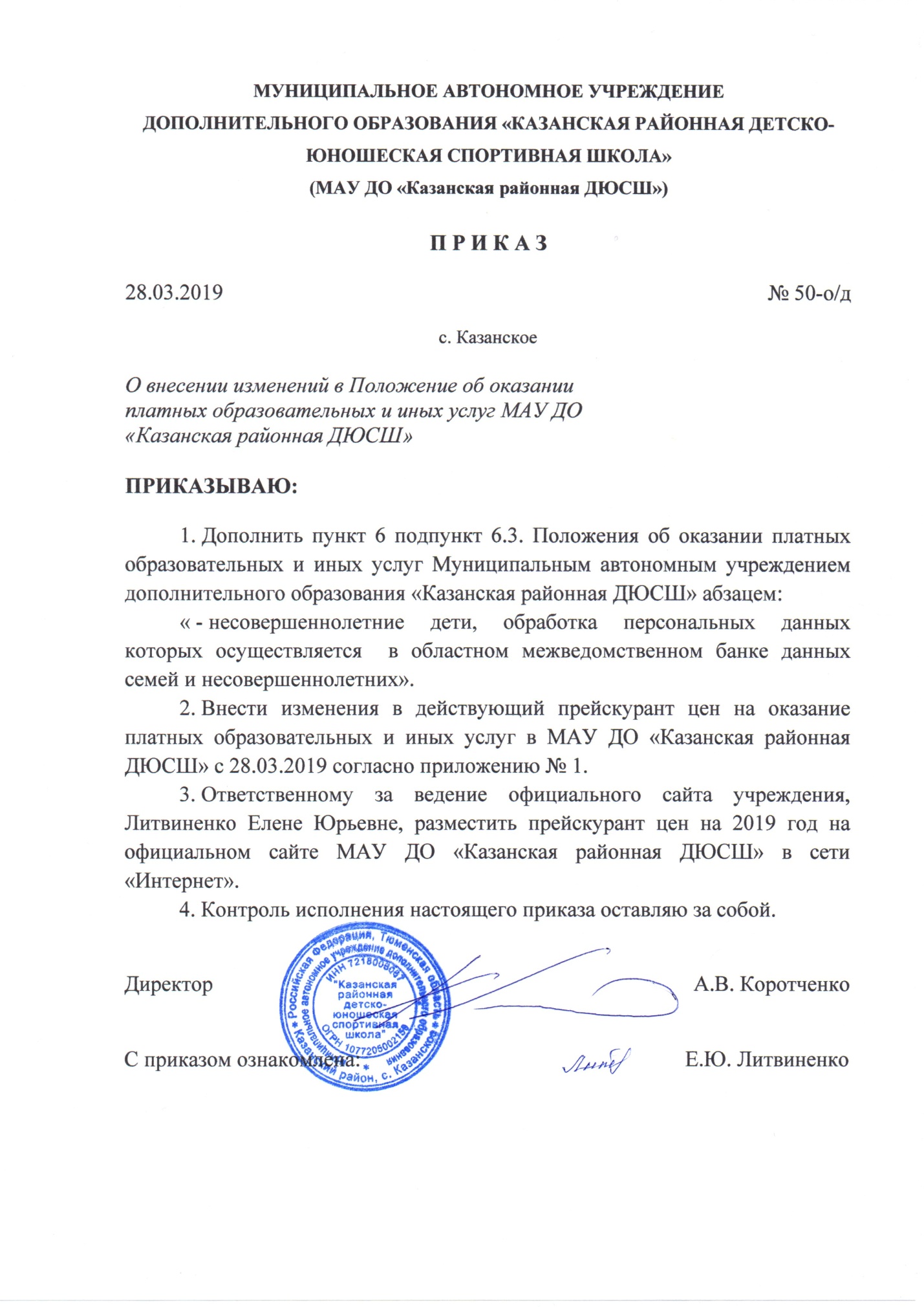 Приложение № 1к приказу от 28.03.2019 № 50-о/д№п/пНаименование услугиНаименование услугиНаименование услугиЦена услуги в месяц,рублейПримечаниеПлатные образовательные услугиПлатные образовательные услугиПлатные образовательные услугиПлатные образовательные услугиПлатные образовательные услугиПлатные образовательные услугиОбщеразвивающая программа дополнительного образования детей «Общая физическая подготовка с элементами футбола» для детей с 4-х до 7 летОбщеразвивающая программа дополнительного образования детей «Общая физическая подготовка с элементами футбола» для детей с 4-х до 7 летОбщеразвивающая программа дополнительного образования детей «Общая физическая подготовка с элементами футбола» для детей с 4-х до 7 лет1-й год обучения – 700 руб. 2-й год обучения – 900 руб.Общеразвивающая программа дополнительного образования детей «Общая физическая подготовка «Крепыш» для детей с 4-х до 7 летОбщеразвивающая программа дополнительного образования детей «Общая физическая подготовка «Крепыш» для детей с 4-х до 7 летОбщеразвивающая программа дополнительного образования детей «Общая физическая подготовка «Крепыш» для детей с 4-х до 7 лет1-й год обучения – 700 руб. 2-й год обучения – 900 руб.Иные услуги:Иные услуги:Иные услуги:Иные услуги:Иные услуги:Иные услуги:Прокат спортивного инвентаря и оборудования в Спортивном комплексеПрокат спортивного инвентаря и оборудования в Спортивном комплексеПрокат спортивного инвентаря и оборудования в Спортивном комплексеПрокат спортивного инвентаря и оборудования в Спортивном комплексеПрокат спортивного инвентаря и оборудования в Спортивном комплексеПрокат спортивного инвентаря и оборудования в Спортивном комплексеКоньки роликовыевзрослыевзрослые1 час – 100 руб.,30 минут – 50 руб.Коньки роликовыедетидети1 час – 50 руб.,30 минут – 30 руб.Конькивзрослыевзрослые1 час – 100 руб.,30 минут – 50 руб.Конькидетидети1 час – 50 руб.,30 минут – 30 руб.Лыжи беговыеЛыжи беговыеЛыжи беговые1 час – 100 руб.Посещение сауныПосещение сауныПосещение сауны1 час – 600 руб.Палочки для скандинавской ходьбы(1 пара)Палочки для скандинавской ходьбы(1 пара)Палочки для скандинавской ходьбы(1 пара)1 час – 50 руб.Ракетки для настольного тенниса(1 пара и мяч)Ракетки для настольного тенниса(1 пара и мяч)Ракетки для настольного тенниса(1 пара и мяч)1 час – 100 руб.Заточка коньковЗаточка коньковЗаточка коньков1 пара – 100 руб.Прокат спортивного инвентаря и оборудования на Лыжной базеПрокат спортивного инвентаря и оборудования на Лыжной базеПрокат спортивного инвентаря и оборудования на Лыжной базеПрокат спортивного инвентаря и оборудования на Лыжной базеПрокат спортивного инвентаря и оборудования на Лыжной базеПрокат спортивного инвентаря и оборудования на Лыжной базеСноуплан выходные и праздничные днивыходные и праздничные дни1 час – 200 руб.Сноуплан будние днибудние дни1 час – 100 руб.Услуги подъемникаУслуги подъемникавыходные и праздничные дни1 час – 100 руб.Услуги подъемникаУслуги подъемникабудние дни1 час – 50 руб.Лыжи беговыеЛыжи беговыеЛыжи беговые1 час – 100 руб.СноубордСноубордСноуборд1 час – 250 руб.БайдаркаБайдаркаБайдарка1 час – 300 руб.Банан (5-местный)Банан (5-местный)Банан (5-местный)10 минут – 500 руб.
5 минут – 250 руб.Рафт (10 мест)Рафт (10 мест)Рафт (10 мест)1 сутки – 2000 руб.Проживание вздании лыжнойбазы             детидети1 сутки – 200 руб.Проживание вздании лыжнойбазы                          взрослые             взрослые1 сутки – 500 руб.СпальникСпальникСпальник1 сутки – 300 руб.ПалаткаПалаткаПалатка1 сутки – 300 руб.Коврик туристическийКоврик туристическийКоврик туристический1 сутки – 300 руб.ВелосипедВелосипедВелосипед1 час – 200 руб.КатамаранКатамаранКатамаран1 сутки – 2000 руб.Организация и проведение конкурсов, тематических праздников, спортивно-массовых мероприятийОрганизация и проведение конкурсов, тематических праздников, спортивно-массовых мероприятийОрганизация и проведение конкурсов, тематических праздников, спортивно-массовых мероприятийСогласно смете расходов Предоставление физкультурно-оздоровительных и спортивныхсооружений (объектов) населениюПредоставление физкультурно-оздоровительных и спортивныхсооружений (объектов) населениюПредоставление физкультурно-оздоровительных и спортивныхсооружений (объектов) населениюПредоставление физкультурно-оздоровительных и спортивныхсооружений (объектов) населениюПредоставление физкультурно-оздоровительных и спортивныхсооружений (объектов) населениюПредоставление физкультурно-оздоровительных и спортивныхсооружений (объектов) населениюСпортивный зал (мини-футбольнаяплощадка)Спортивный зал (мини-футбольнаяплощадка)Спортивный зал (мини-футбольнаяплощадка)1 час – 1000 руб.Спортивный зал (мини-футбольная ибаскетбольная площадки)Спортивный зал (мини-футбольная ибаскетбольная площадки)Спортивный зал (мини-футбольная ибаскетбольная площадки)1 час – 1500 руб.Спортивный зал (площадка длябаскетбола и волейбола)Спортивный зал (площадка длябаскетбола и волейбола)Спортивный зал (площадка длябаскетбола и волейбола)1 час – 800 руб. Фитнес-зал Фитнес-зал Фитнес-залРазовое посещение – 70 руб.Не более 2 часов Фитнес-зал Фитнес-зал Фитнес-залАбонемент  – 700 руб.1 месяц Тренажерный зал Тренажерный зал Тренажерный залРазовое посещение – 70 руб.Не более 2 часов Тренажерный зал Тренажерный зал Тренажерный залАбонемент  – 700 руб.1 месяцПредоставление в пользование местдосуга и отдыха на территории лыжнойбазыПредоставление в пользование местдосуга и отдыха на территории лыжнойбазыПредоставление в пользование местдосуга и отдыха на территории лыжнойбазыс 08-00 до 20-00 часов – 100  руб. за 1 чел.